INDICADOR GLOBAL DE LA ACTIVIDAD ECONÓMICADURANTE ABRIL DE 2020(Cifras desestacionalizadas)El INEGI informa que el Indicador Global de la Actividad Económica (IGAE) mostró una disminución de (-)17.3% en términos reales en el cuarto mes del presente año respecto al mes previo, con cifras desestacionalizadas.Indicador Global de la Actividad Económica al mes de abril de 2020Series desestacionalizada y de tendencia-ciclo(Índice 2013=100) Fuente: INEGI.	Por grandes grupos de actividades, las Secundarias cayeron (-)25.1%, las Terciarias (-)14.4% y las Primarias descendieron (-)6.4% durante abril de 2020 frente al mes precedente.En términos anuales, el IGAE registró una reducción real de (-)19.7% en el mes de referencia. Por grandes grupos de actividades, las Secundarias retrocedieron (-)29.6% y las Terciarias lo hicieron en (-)16.1%; en contraste, las Primarias aumentaron 2.4% con relación a igual mes de 2019. Indicador global de la actividad económica durante abril de 2020Cifras desestacionalizadas por grandes grupos de actividades económicas Nota: La serie desestacionalizada del IGAE se calcula de manera independiente a la de sus componentes.Fuente: INEGI.Nota al usuarioDe acuerdo con lo publicado por el INEGI en su Comunicado de Prensa del 31 de marzo de 2020, en el cual se dieron a conocer las medidas extraordinarias que tomó el Instituto por el estado de emergencia sanitaria originada por el COVID-19, la captación de las Encuestas Económicas que se consideraron para la integración del Indicador Global de la Actividad Económica (IGAE) correspondiente al mes de abril de 2020 como son la Encuesta Nacional de Empresas Constructoras (ENEC), la Encuesta Mensual de la Industria Manufacturera (EMIM), la Encuesta Mensual sobre Empresas Comerciales (EMEC) y la Encuesta Mensual de Servicios (EMS), así como la Estadística de la Industria Minerometalúrgica (EIMM) se realizó en los tiempos establecidos mediante Internet y asistencia telefónica con el fin de evitar el contacto presencial.En este contexto, la Tasa de No Respuesta en el levantamiento de la información correspondiente al mes de abril de 2020 registró porcentajes apropiados conforme al diseño estadístico de cada una de las encuestas mencionadas, lo que permitió la generación de estadísticas con niveles aceptables de cobertura y precisión estadística para su integración en el IGAE del mes de referencia.Se anexa Nota TécnicaPara consultas de medios y periodistas, contactar a: comunicacionsocial@inegi.org.mx o llamar al teléfono (55) 52-78-10-00, exts. 1134, 1260 y 1241.Dirección de Atención a Medios / Dirección General Adjunta de Comunicación 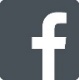 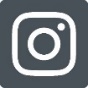 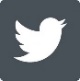 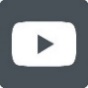 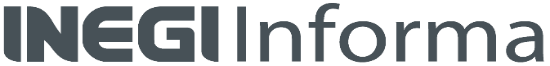  NOTA TÉCNICAINDICADOR GLOBAL DE LA ACTIVIDAD ECONÓMICADURANTE ABRIL DE 2020(Cifras desestacionalizadas)El Instituto Nacional de Estadística y Geografía (INEGI) informa que, con base en datos desestacionalizados, el Indicador Global de la Actividad Económica (IGAE) mostró una disminución de (-)17.3% en términos reales en el cuarto mes de 2020 con relación al mes inmediato anterior.Gráfica 1Indicador Global de la Actividad Económica al mes de abril de 2020Series desestacionalizada y de tendencia-ciclo(Índice 2013=100) Fuente: INEGI.	Por grandes grupos de actividades, las Secundarias cayeron (-)25.1%, las Terciarias (-)14.4% y las Primarias descendieron (-)6.4% durante abril de 2020 frente al mes precedente.Gráfica 2Actividades Primarias al mes de abril de 2020Series desestacionalizada y de tendencia-ciclo(Índice 2013=100)Fuente: INEGI.Gráfica 3Actividades Secundarias al mes de abril de 2020Series desestacionalizada y de tendencia-ciclo(Índice 2013=100) Fuente: INEGI.Gráfica 4Actividades Terciarias al mes de abril de 2020Series desestacionalizada y de tendencia-ciclo(Índice 2013=100)         Fuente: INEGI.Cifras OriginalesEn la siguiente gráfica se muestra la variación de los datos originales del IGAE y de los tres grandes grupos de actividades que lo conforman.Gráfica 5Indicador global de la actividad económica durante abrilp/ de 2020(Variación % real respecto al mismo mes del año anterior)Nota:	El IGAE no incluye los subsectores de Aprovechamiento forestal, de pesca, caza y captura, ni la totalidad de las Actividades Terciarias, por lo que su tasa de crecimiento puede diferir de la que registre el PIB. p/	Cifras preliminares. Fuente:	INEGI.Nota al usuarioDe acuerdo con lo publicado por el INEGI en su Comunicado de Prensa del 31 de marzo de 2020, en el cual se dieron a conocer las medidas extraordinarias que tomó el Instituto por el estado de emergencia sanitaria originada por el COVID-19, la captación de las Encuestas Económicas que se consideraron para la integración del Indicador Global de la Actividad Económica (IGAE) correspondiente al mes de abril de 2020 como son la Encuesta Nacional de Empresas Constructoras (ENEC), la Encuesta Mensual de la Industria Manufacturera (EMIM), la Encuesta Mensual sobre Empresas Comerciales (EMEC) y la Encuesta Mensual de Servicios (EMS), así como la Estadística de la Industria Minerometalúrgica (EIMM) se realizó en los tiempos establecidos mediante Internet y asistencia telefónica con el fin de evitar el contacto presencial.En este contexto, la Tasa de No Respuesta en el levantamiento de la información correspondiente al mes de abril de 2020 registró porcentajes apropiados conforme al diseño estadístico de cada una de las encuestas mencionadas, lo que permitió la generación de estadísticas con niveles aceptables de cobertura y precisión estadística para su integración en el IGAE del mes de referencia.Nota metodológicaEl Indicador Global de la Actividad Económica (IGAE) permite conocer y dar seguimiento a la evolución del sector real de la economía, en el corto plazo, proporcionando valiosa información para la toma de decisiones.Su cobertura geográfica es nacional y alcanza una representatividad del 94.7% del valor agregado bruto del año 2013, año base de los productos del Sistema de Cuentas Nacionales de México (SCNM).Las cifras mensuales del IGAE están disponibles desde el mes de enero de 1993 y se expresan en índices de volumen físico con base fija en el año 2013=100, los cuales son de tipo Laspeyres.El presente documento destaca las variaciones porcentuales de las series desestacionalizadas o ajustadas estacionalmente, tanto respecto al mes anterior como frente al mismo mes del año anterior, ya que la gran mayoría de las series económicas se ven afectadas por factores estacionales. Éstos son efectos periódicos que se repiten cada año y cuyas causas pueden considerarse ajenas a la naturaleza económica de las series, como son las festividades, el hecho de que algunos meses tienen más días que otros, los periodos de vacaciones escolares, el efecto del clima en las diferentes estaciones del año, y otras fluctuaciones estacionales como, por ejemplo, la elevada producción de juguetes en los meses previos a la Navidad provocada por la expectativa de mayores ventas en diciembre.En este sentido, la desestacionalización o ajuste estacional de series económicas consiste en remover estas influencias intra-anuales periódicas, debido a que su presencia dificulta diagnosticar o describir el comportamiento de una serie al no poder comparar adecuadamente un determinado mes con el inmediato anterior.  Analizar la serie ajustada ayuda a realizar un mejor diagnóstico y pronóstico de la evolución de la misma, ya que facilita la identificación de la posible dirección de los movimientos que pudiera tener la variable en cuestión, en el corto plazo. Las cifras desestacionalizadas también incluyen el ajuste por los efectos de calendario (frecuencia de los días de la semana y, en su caso, la Semana Santa y año bisiesto). Cabe señalar que la serie desestacionalizada del Indicador Global de la Actividad Económica se calcula de manera independiente a la de sus componentes.Las series originales se ajustan estacionalmente mediante el paquete estadístico X-13ARIMA-SEATS. Para conocer la metodología se sugiere consultar la siguiente liga:https://www.inegi.org.mx/app/biblioteca/ficha.html?upc=702825099060Asimismo, las especificaciones de los modelos utilizados para realizar el ajuste estacional están disponibles en el Banco de Información Económica, seleccionando el icono de información  correspondiente a las “series desestacionalizadas y de tendencia-ciclo” del IGAE.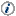 Las cifras del IGAE se elaboran utilizando el mismo marco conceptual y metodológico empleado en el cálculo de las Cuentas de Bienes y Servicios del SCNM, mismo que sigue el cálculo del Producto Interno Bruto Trimestral (PIBT) y del Indicador Mensual de la Actividad Industrial (IMAI). Igualmente incorpora los lineamientos internacionales sobre contabilidad nacional, que se han establecido por las Naciones Unidas (NU), la Organización para la Cooperación y Desarrollo Económicos (OCDE), el Banco Mundial (BM), el Fondo Monetario Internacional (FMI), y la Comisión Europea; dichas recomendaciones se encuentran difundidas en el Manual del Sistema de Cuentas Nacionales 2008 (SCN2008) y en el Manual de Cuentas Nacionales Trimestrales, Conceptos, Fuentes de Datos y Compilación 2001 (CNT 2001) editado por el Fondo Monetario Internacional.Los cálculos de corto plazo se alinean con las cifras anuales de las Cuentas de Bienes y Servicios, aplicando la técnica Denton a nivel de clase de actividad económica, evitando que se interpreten de diferente manera resultados que pueden diferir por su grado de cobertura o por la fecha de su disponibilidad, pero nunca en su base conceptual. Los resultados de las Actividades Secundarias y Terciarias se desagregan en 13 actividades económicas.Las principales fuentes de información para este indicador son: la Estadística de la Industria Minero-Metalúrgica (EMIMM); la Encuesta Mensual de la Industria Manufacturera (EMIM); la Encuesta Nacional de Empresas Constructoras (ENEC) y la Encuesta Nacional de Ocupación y Empleo (ENOE), elaboradas por el INEGI. También se obtienen datos proporcionados por cámaras y asociaciones de productores e instituciones públicas y privadas. La información contenida en este documento es generada por el INEGI con base en los indicadores de corto plazo del Sistema de Cuentas Nacionales de México y se da a conocer en la fecha establecida en el Calendario de difusión de información estadística y geográfica y de Interés Nacional.Las series del IGAE, podrán ser consultadas en la sección PIB y Cuentas Nacionales de México y en el Banco de Información Económica (BIE), de la página del Instituto en Internet: https://www.inegi.org.mx.ActividadesVariación % real respecto al mes previoVariación % real respecto a igual mes de 2019 IGAE(-)  17.3(-)  19.7Actividades Primarias(-)    6.4  2.4Actividades Secundarias (-)  25.1(-)  29.6Actividades Terciarias(-)  14.4(-)  16.1